 Ecology Unit Guide Due October 1stRead: Chapters 13, 14, 15, and 16		Unit Test:	October 2nd 		Watch (Supplemental Resource):  https://www.youtube.com/watch?v=Gu2EzAIsVQU Biology – The Science of Life – Ecology – Organisms in Their EnvironmentBook Online at:  http://my.hrw.comUse your username and password to get to the biology book  -or-Username: student26761	Password: n8j2xMrs. Wheatley’s website: www.wheatleybiology.weebly.com		What the state of Texas wants you to know!TEKS 11B-Investigate and analyze how organisms, populations and communities respond to external factors.TEKS 11C-Summerize the role of microorganisms in both maintaining and disrupting the health of both organisms and ecosystemsTEKS 11D-Describe how events and processes that occur during ecological succession can change populations and species diversity.TEKS 12A-Interpret relationships, including predation, parasitism, commensalism, mutualism and competition among organisms.TEKS 12B-Compare variations and adaptations of organisms in different ecosystems.TEKS 12C-Analyze the flow of matter and energy through trophic levels using various models, including food chains, food webs and ecological pyramids.TEKS 12D-Recognize that long term survival of species is dependent of changing resource bases that are limitedTEKS 12E-Describe the flow of matter through the carbon and nitrogen cycles and explain the consequences of disrupting these cycles.TEKS 12 F-Describe how environmental change can impact ecosystem stability.Listen and LookHere is a list of key terms you will hear and see during the reading and video.  Get to know them!  Directions: Your objective in this activity is to earn 100 points. Choose any activities you wish and complete by the due  date assigned.Visit:	 http://bit.ly/1umMyTO	or 	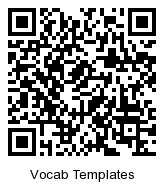 http://lakeridgesciencelamkin.weebly.com/biology-vocab-templates.htmlto obtain templates and link to websites to help with your assignment.VOCABULARY EXERCISES: due September 29thVOCAB QUIZ: September 29thAbiotic: nonliving factor in an ecosystem, such as moisture, temperature, wind, sunlight, soil and minerals.Biotic: living things, such as plants, animals, fungi and bacteria.Habitat:  combined biotic and abiotic factors found in the area where an organism lives.Biodiversity: variety of life within an areaDetritivore: organisms that eats dead matter.Commensalism: ecological relationship in which on species receives a benefit but the other species is not affected one way or another.Consumer: organism that obtains its energy and nutrients by eating other organisms.Decomposer: Detritivore that breaks down organic matter into simpler compounds, returning nutrients back into an ecosystem.Ecology: study of the interactions among living things and their surroundings.Ecological Niche: all of the physical, chemical and biological factors that a species needs to survive, stay healthy, and reproduce in an ecosystem.Biomass: total dry mass of all organisms in a given areaCompetition: ecological relationship in which two organisms attempt to obtain the same resource.Carrying Capacity: number of individuals that the resources of an environment can normally and persistently support.Keystone Species: organism that has an unusually large effect on its ecosystem.Ecosystem: collection of organisms and nonliving things such as climate, soil, water, and rock in an area.Pioneer Species: organism that is the first to live in a previously uninhabited area.Generalist: species that does not rely on a single source of prey.Limiting Factors: environmental factor that limits the growth and size of a population.Community: collection of all the different populations that live in one area.Mutualism: ecological relationship between two species in which each species gets a benefit from the interaction.Predation: process by which one organism hunts and kills another organism for food.Symbiosis: ecological relationship between members of at least two different species that live in direct contact with one another.Specialist: consumer that eats only one type of organism.Parasitism: ecological relationship in which one organism benefits by harming another organism.Biosphere: all organisms and the part of Earth where they exist. Biogeochemical Cycle: movement of a chemical through the biological and geological, or living and nonliving, parts of an ecosystem.Secondary Succession: reestablishment of a damaged ecosystem in an area where the soil was left intact.Energy Pyramid: diagram that compares energy used by producers, primary consumers and other trophic levels.Primary Succession: establishment and development of an ecosystem in an area that was previously uninhabited.Trophic Level: level of nourishment in a food chain.Climate: average long-term weather pattern of a region.Scavenger- organism that feeds on dead or decaying matter.Recall and Review:  ANSWER ALL THE QUESTIONS IN COMPLETE SENTENCES.Use the video and your textbook to help you answer the following questions in your binder.A.  Chapter 13State the difference between abiotic and biotic factors.  List two abiotic and two biotic factors found in your habitat.Distinguish between autotrophs and heterotrophs.  State another name for each.Describe the connection between food chains and trophic levels.Compare and contrast a food chain and a food web in a T-Chart.Explain what happens to energy as if flows through a food web.Describe how microorganisms affect the health of an ecosystem.Draw either the carbon or the nitrogen cycle and list the key processes involved in the cycling of the element.Describe a human activity that disrupts the carbon cycle and the consequences of that disruption.Draw an energy pyramid for the desert food chain introduced in Section 4.  Use arrows to illustrate the flow of energy.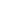 B.  Chapter 14Describe and give examples of the three types of symbiosis.Compare and contrast predation and parasitism in a Venn Diagram                   Predation                                                                                                                                 Parasitism                                                                                              BothExplain the difference between primary succession and secondary succession.Describe how pioneer species are important for primary succession.C.  Chapter 15List and describe the six major biome types.Polar bears have white fur but black skin underneath.  Consider the climate in which the bears live.    Predict what might be the adaptive advantage of the bear’s black skin.D.  Chapter 16Name and describe two ways in which pollution affects ecosystems.List three factors that can limit the growth of the human population.Explain why biodiversity is highest in tropical rain forests.Predict the types of damage that introduced species can cause.Provide one example of how you could reduce the amount of waste produced by Lake Ridge.NOTES:MondayTuesdayWednesdayThursdayFriday14Biochemistry Test Corrections15Introduce Part 1 - Choose & Research Country 16Continue Part 117Part 2 Climate ExperimentUG-Questions 1-718Part 2 – Climate Experiment 21Part 3Environmental Change22Part 4Natural DisasterSuccession Game23Part 5 24Part 6RelationshipsSymbiosis GameUG-Questions 15-2025Part 7 Biogeochemical Cycles28Part 8Food Chains29Vocab QUIZVocab exercises dueFinish and complete Poster 30Part 9Travel the world(Gallery Walk)Oct 1 Unit Guide Due Finish Part 9Test Review2Test #2- Ecology  ActivityPoints1. Complete a Frayer diagram for each word. Divide your diagram into the following categories: definition, Sentence, Diagram, and Example. (Diagram is a labeled picture.)1002. Create a Vocabulary Booklet. Each page must have the term at the top, the definition at the bottom, an example and an illustration in the middle with a sentence or description using the term.1003. Word Detective for all words. Use your textbook and a dictionary…Do they provide the same definitions? (Make a chart that has the word, definition from book and page #, definition from dictionary, name of dictionary and page #, and sentence using word.)1004.   Complete a Vocabulary Log with all vocab words: (word, definition, and example or illustration).505. Create a rap, song, riddle, or poem including words and meanings. (25 points extra if you perform it for the class)506.   Diagram representation of each word. Needs to be no more than 4 on a page (A diagram is a labeled picture)257. Create and complete a crossword puzzle including all words. You MUST give clues or definitions for the Across and Down Sections. You may not use the same clues or definitions as word search.508. Create and complete a word search including all words. You MUST give clues or definitions. DO NOT list the actual key word. You may not use same clues or definitions as the crossword puzzle.509. Write an essay or story including all words. Only one word per sentence. Words must be used correctly. Spelling and grammar will be considered. Essay/story must be at least 3 paragraphs long.5010. Write a sentence for each word that shows the meaning of the vocabulary. This is NOT simply writing the definition.2511. Create a detailed and logical concept or word map. Use linking words on the lines or arrows. Must show relationship between words.5012.  Create a set of flashcards.25Food ChainBothFood Web